Tanfield Lea Community Primary School – School Business Manager Post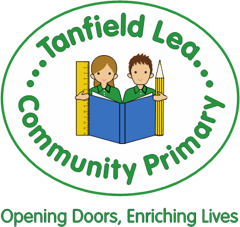 FactorsEssentialDesirableAssessment MethodApplicationCompleted Durham County Council application form In section B of the application form, a well-structured supporting statement indicating why you are interested in the post; how you meet the person specification for the job and within this include practical examples of successes. This should be no longer than two pages, typed on the form in Calibri Font Size 12.Fully supported in referencePlease do not send in covering letters or additional information as these will not be considered as part of the applicationA knowledge of Tanfield Lea Community Primary SchoolApplication FormQualificationsGCSE in English and Maths Grade C or above (or equivalent)Relevant Business Qualification (e.g. Diploma of School Business Management, Business Degree, HNC/HND)Evidence of Continuing Professional DevelopmentSchool Business Manager specific qualification or a willingness to achieve this.Application FormInterviewReferencesExperienceExperience working in an office environment at senior level. Evidence of ability to work effectively with internal and external partners.Managing strategic financial plans. Managing budgets, financial analysis & reporting including fixed assets. Managing and leading individuals and teams.Managing change projects including liaising with contractors.Managing the administration of Human Resources including Attendance Management.Managing Health & Safety. Managing within an educational environment. Use of SIMS and FMS.Application FormInterviewReferencesKnowledge and SkillsAble to deliver services and systems applicable for effective school management. Ability to write and update policies relevant across the school including Health and Safety.Able to deliver value for money initiatives Ability to manage the maintenance of the premises and related resources. Ability to analyse and present dataKnowledge of personnel procedures and employment legislation.Able to use a range of IT packages. Ability to relate well to adults and childrenAbility to motivate and negotiate Have knowledge of safeguarding responsibilities within educationAbility to minute meetings.Understanding of promoting positive relationships with the wider school community. Knowledge of SFVS (School Financial Value Standard)Application FormInterviewReferencesPersonal QualitiesHighly developed interpersonal skills Build, support and work with high performing teams  Effective communicator – orally and in writingSupport and demonstrate commitment to the vision for the schoolAble to cope with change in a positive waySupport the Head Teacher in the management of change and improvementAbility to prioritise, plan, organise, direct and co-ordinate the work of othersAbility to use own initiative, work under pressure and meet deadlines. Seek advice and support when necessary Deal sensitively with people and resolve conflicts. Demonstrate the highest levels of discretion and confidentiality at all timesHardworking and able to work outside of normal working hours should the need arise. Application FormInterviewReferences